AU CONSEIL D'ADMINISTRATION FIMEM	Nous, éducateurs affiliés aux mouvements du Mexique, de la Colombie, du Chili, de l'Uruguay et du Brésil, réunis au REMFA (Réseau des Mouvements Freinet d'Amérique), demandons la prolongation du délai d'enregistrement des candidatures au Conseil d'Administration de la FIMEM.Nous justifions cette demande en raison des difficultés à tenir des réunions et des assemblées pour chaque mouvement. Certaines dates prévues pour de tels événements ont été suspendues en raison de la pandémie. La suspension des cours en face à face a généré de grandes demandes d'adaptation à la nouvelle réalité, augmentant la charge de travail des enseignants masculins et féminins. Cela a entraîné des difficultés pour la prise de décision de chaque mouvement concernant la présentation de la candidature au CA.Nous pensons que la participation des pays d'Amérique latine au Conseil d'administration apportera des contributions importantes au Mouvement international Freinet - FIMEM -, afin de promouvoir une meilleure représentation de la diversité économique, culturelle, historique et sociale des éducateurs qui pratiquent la pédagogie Freinet.Par conséquent, nous demandons que la date limite soit prolongée jusqu'au 6 juillet 2020, date à laquelle certaines demandes peuvent être soumises.Nous apprécions l'attention et la coopération	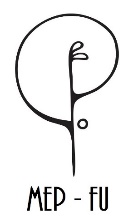 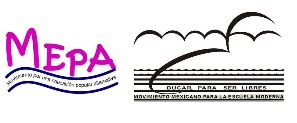 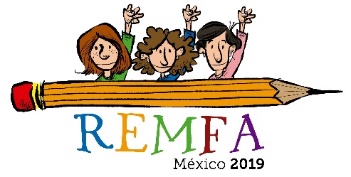 MEMM	REPEF